Algebra II7-1 A Graphing Exponential FunctionsGraph each function. State the domain and range. Determine if the function represents growth or decay.	1. y = 					2. y =  – 1			3. y = 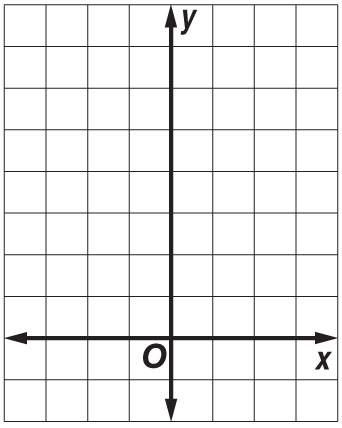 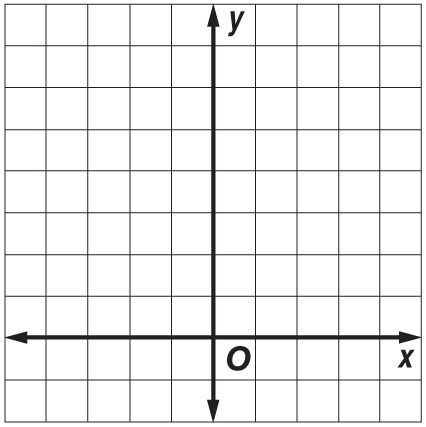 	4. y = 					5. y =  – 2				6. y = 6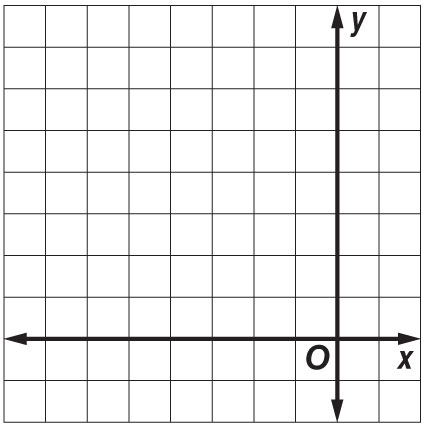 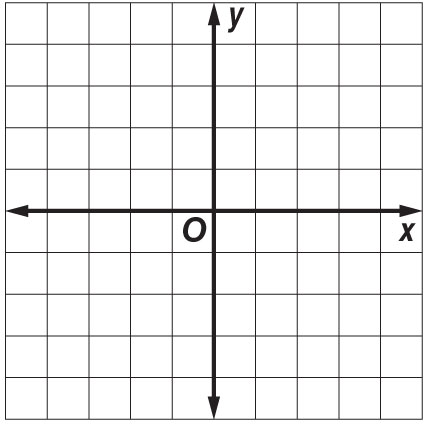 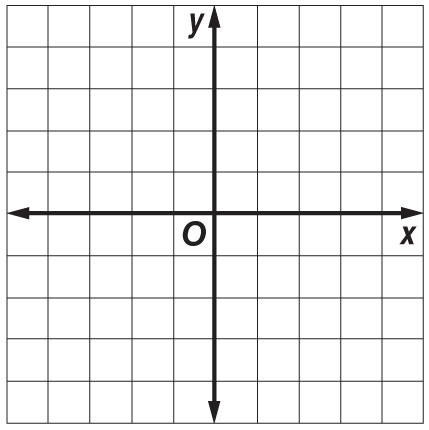 7. y = 					8. y = –2				9. y = –0.4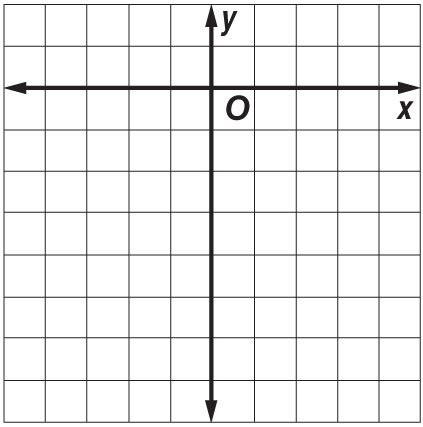 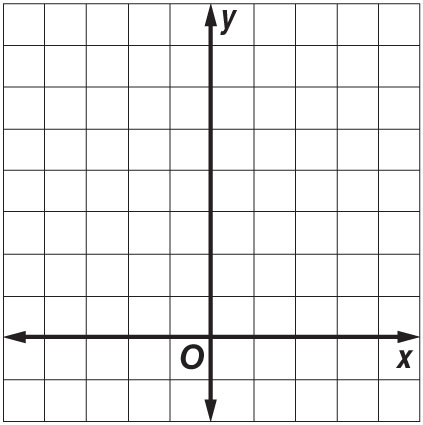 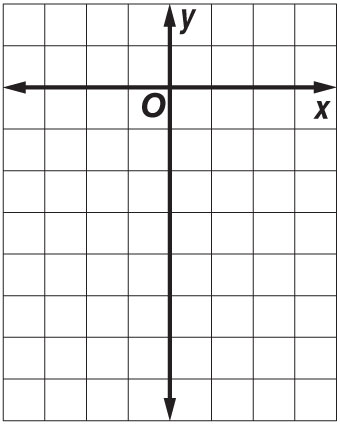 	10. y =  + 2			11. y =  – 1			12. y =  + 6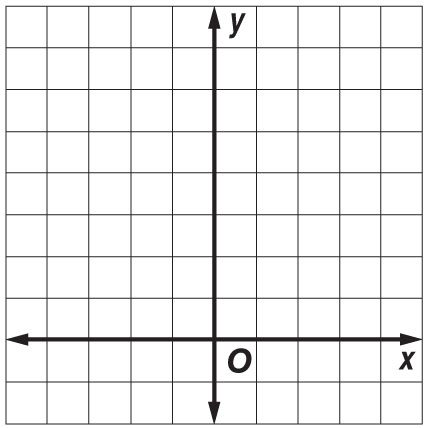 